Fuldmagt vedr. indsendelse af byggeandragende og færdigmeldingSåfremt der anvendes andre fuldmagter end nedenstående eksempel, herunder kommunernes digitale paradigmer, anbefales det at den med gult markerede tekst, skrives ind i teksten. 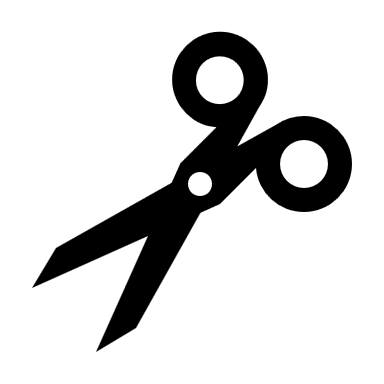 ----------------------------------------------------------------------------------------------------------------------------------FULDMAGT Vedrørende projekt:Undertegnede _____________ giver hermed arkitekt ___________ fuldmagt til - på mine vegne -  at indsende byggeandragende til kommune __________. Undertegnede giver samtidig fuldmagt til arkitekt XXX til – på mine vegne - at færdigmelde byggeriet.Nærværende fuldmagt medfører ikke, at arkitekt _________ pådrager sig ansvar for byggeriet udover eventuelt ansvar i henhold til rådgiveraftale af ________ .Med venlig hilsen_____________________________Dato og bygherres underskriftNavnAdresseEvt. CVR. Nr.